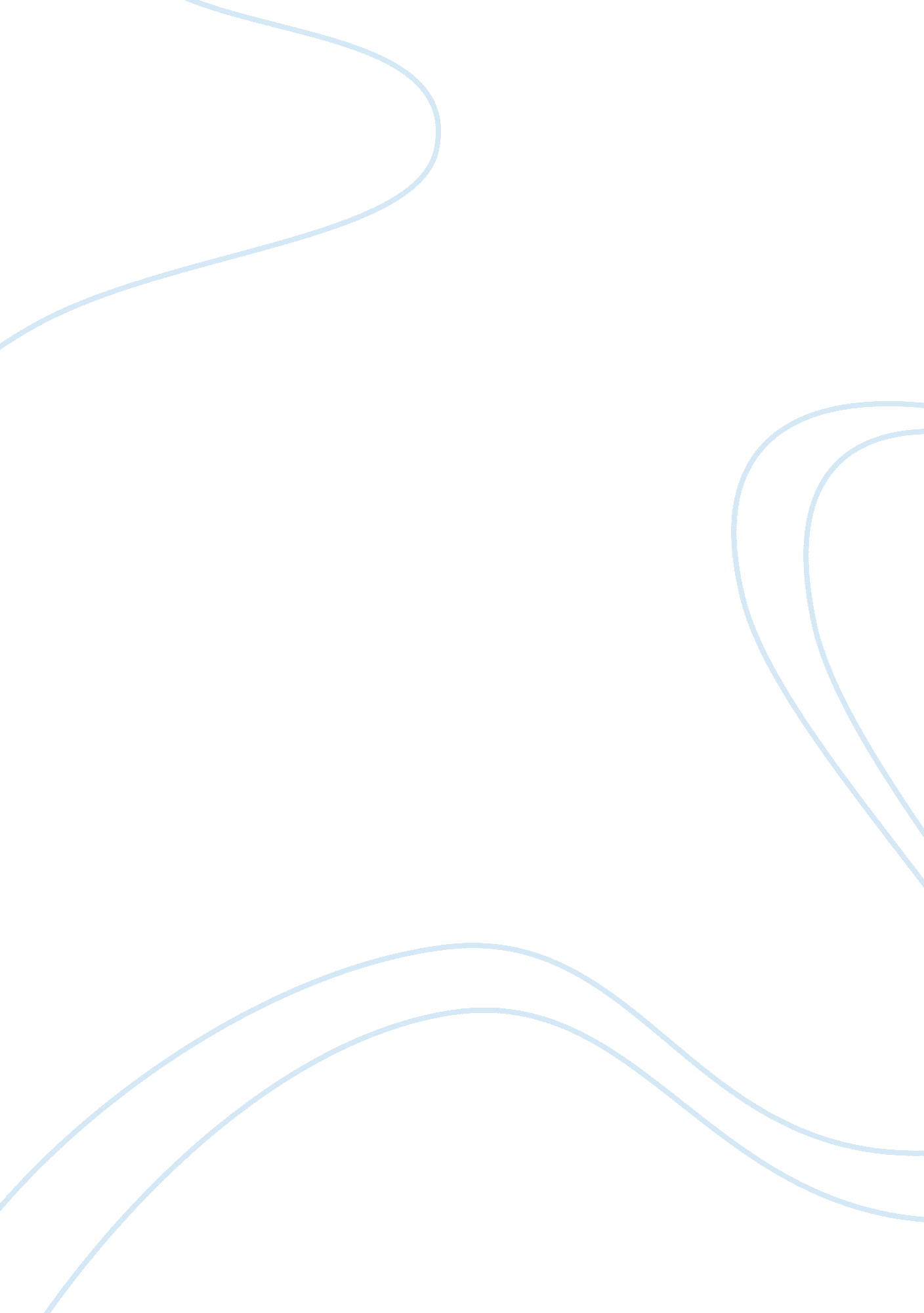 The illiad book 1Literature, Mythology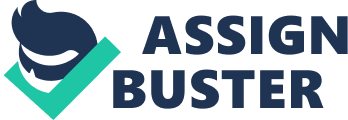 The illiad book 1 Who is the king of the Achaens Who is the best warriar Where are they making war What was the reason for this war Who were the prices for achiles and Agamemnon (the girls) Who is chryses Why was there a plague? Who is archilles mom what is she the god of and what favor doeshe ask of her Odyssey book one and 2 Who is Poseidon why is he mad at odyssey Who is hermes What is the favor Athena ask poseidon Where is odyssey trapped and by whom? Wha does her name mean How does Penelope trick the suitors into marrying him Why does Athena dress up as mentes and who is telemechas How does Athena protect telemachas and what journey does Telemachus go on Whaat does the two eagles mean that zeus brings down Aeneid book1 Y is juno mad at aeneas (two reasons) what does juno do for revenge who is god of wind who is the queen f carthage how does venus protect aeneas from juno book 1 bok 2 book 4 of metamorphoses what des metamorphoses mean wha does cupid do to Apollo, who does he fall in love with and what does she transform into what does apoll do that represents he will be with her forever which character did juno sleep with and what was the character turn into and for what reason? What did mercury do to argus and what? What was his transformation and who turn him into ir Difference between magpies story and muses who won? Why were the perdies turned into mag pies. What were the mag pie stories about as well as the muses Who is Diana the goddess of The devine comedy What r the three real msdanes travel through As dante climbs the hill towards the light wha kind of animal blocks it? What are the other two animals he encounters? Who is the ghost that he encounters Why does the ghost tell dante to come with him Where is dantes homeland What is a canticle Whatsa stanza Why is it called a comedy( 3 reasons) Who translated dantes work and year Who does dantes compare himself to? Who is Beatrice Dantes way with words whatdoes he compare himself to? The thousand and one nights. Who is the king of india Who is the king of shamarkand What is the vizier What is the reason for th eking of india to keep killing woman How did the vizier protect his daughter from getting her 